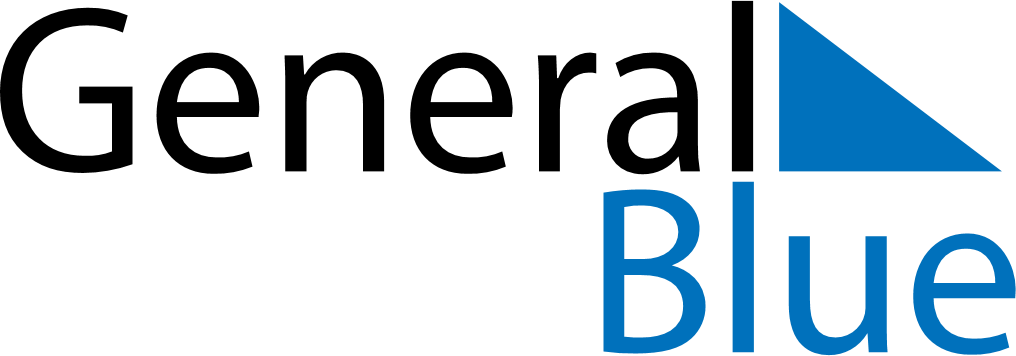 February 2022February 2022February 2022February 2022February 2022February 2022BoliviaBoliviaBoliviaBoliviaBoliviaBoliviaMondayTuesdayWednesdayThursdayFridaySaturdaySunday123456Feast of the Virgin of Candelaria78910111213141516171819202122232425262728CarnivalNOTES